Nombre:Cédula:Dependencia o Área Protegida:Cargo, Código, Grado:						Contratista: ____Fecha de Inicio:Fecha de Terminación:Ciudad:Objeto:(Registre en este campo las actividades desarrolladas durante la comisión precisando lo ejecutado de conformidad con lo establecido en el objeto de la comisión), esto con el fin de evidenciar la ejecución a cabalidad de la comisión.Anexos (Adjuntar los anexos que correspondan como: memorias, presentaciones, registro fotográfico, entre otros.Se firma en (Registre el  nombre ciudad)  a los (día, mes y año)FIRMA DEL COMISIONADO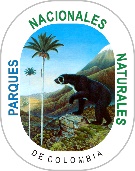 INFORME DE COMISIÓN Código: GTH_FO_27INFORME DE COMISIÓN Versión:   7INFORME DE COMISIÓN Vigente desde dd/mm/aaaa: 06/11/2018DATOS DEL COMISIONADODATOS DE LA COMISIÓN INFORME